Examples of classroom visuals to provide break choices of different lengths. Photos can be taken of home based activities to substitute for the school-based photos.Short Play time -    5 minute  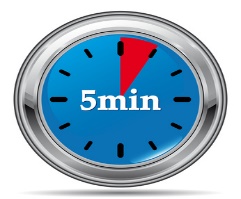 Medium Play time  -   10 minutes 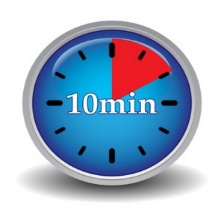 Long Play Time -    20 minutes +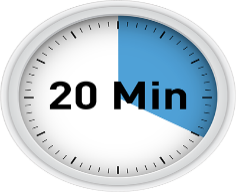 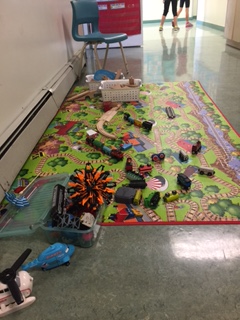 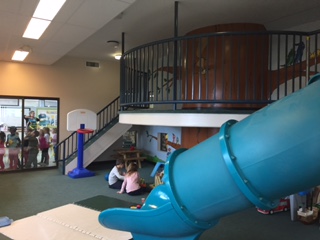 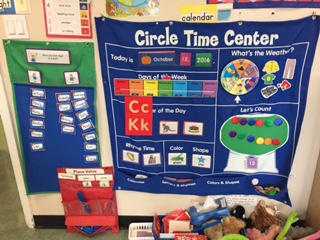 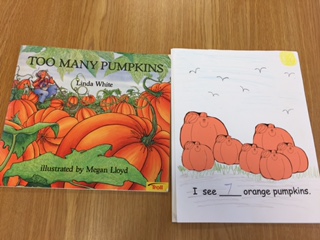 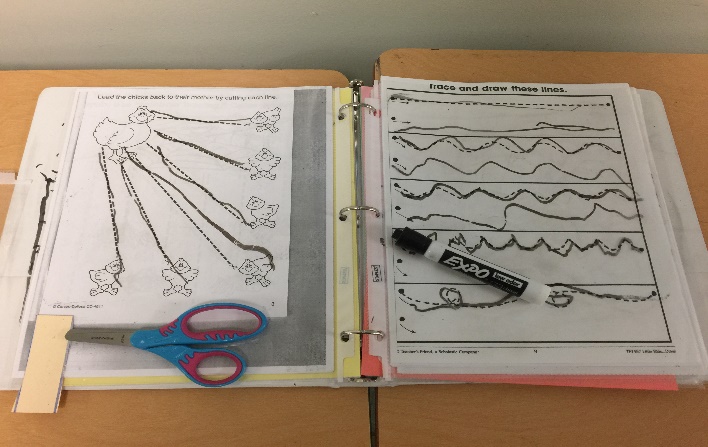 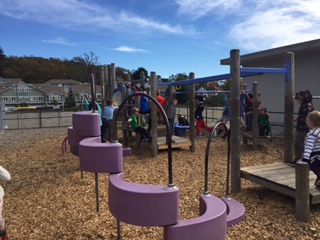 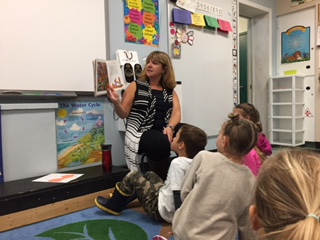 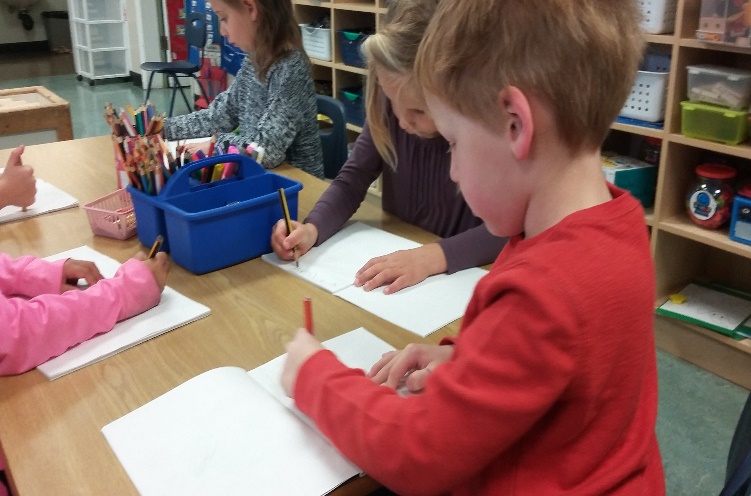 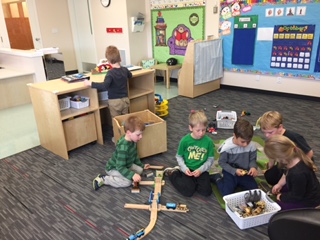 